Photograph of a Hooverville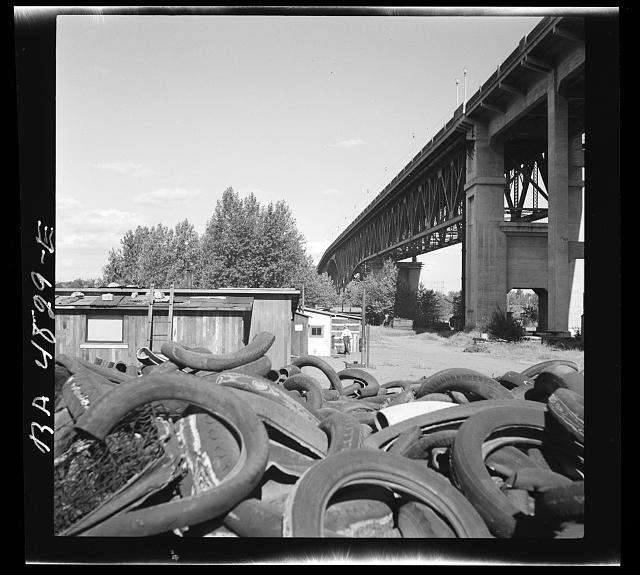 Photo Credit: Arthur Rothstein in 1936			Portland, Oregon		